Hollandbush Salver - Saturday 7th August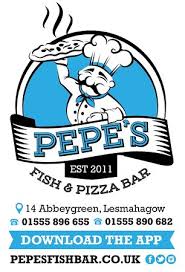 Kindly sponsored by PEPE’SGents 18-hole open handicap stroke play - handicap limit 181st prize £100 SG Voucher plus other class prizesHollandbush Golf Club - Hollandbush Salver Name.................................................................................................E-Mail …………………………………………………………Handicap ........................ CDH no…………………………………. Preferred Starting Time.....................Phone no………………………. £10.00 entry fee and form should be sent to:  Hollandbush. Golf Club, Acretophead, Lesmahagow, ML11 0JS or E-mail form & call to pay entry fee.Name.................................................................................................E-Mail …………………………………………………………Handicap ........................ CDH no…………………………………. Preferred Starting Time.....................Phone no………………………. £10.00 entry fee and form should be sent to:  Hollandbush. Golf Club, Acretophead, Lesmahagow, ML11 0JS or E-mail form & call to pay entry fee.